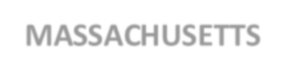 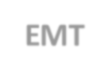 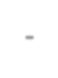 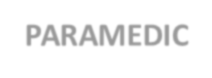 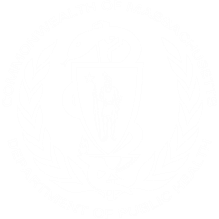 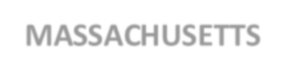 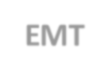 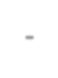 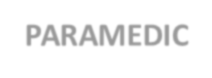 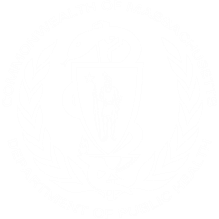 All EMTs, with or without NREMT certification, use NREMT.org to submit their Training Profile (education)Find your EMS agency under the "Agency Affiliations" on your DashboardIf you are unaffiliated (not working as an EMT and do not hold NREMT certification):Select "Unaffiliated - Region #" based on your region (more info available on https://www.mass.gov/how-to/renew-your-emt-advanced-emt-or-paramedic-certification)Hours can be used if completed within this Recertification Cycle (“Recert Cycle”) and must have CAPCE or Massachusetts Department of Public Health (“Department”) approval. Your Recert Cycle is visible on your NREMT.org dashboard.Ensure all education is completed and meets requirements before submitting.Submit your Training Profile and associated fee electronically using the Department-designated site (NREMT.org).PLEASE REMEMBER TO CLICK THE “SUBMIT” BUTTON ON YOUR TRAINING PROFILE.Work with your TO for profile review and submission of continuing education. Your EMS agency TO will reviewyour Training Profile for accuracy and document the proficiency of your skills (if applicable).Submission Fee: $32DO NOT FORGET TO COMPLETE STEP B.eLicensingReview your information for accuracy, answer questions, and UPDATE CONTACT INFORMATIONSubmission Fee: $125Once all the steps are complete, your application will be processed within 2 to 5 business days. You can check your recertification status on the eLicensing website. Cards are printed weekly, and may take 10 business days to arrive. Electronic verification of certification is sufficient for staffing an ambulance.YOUR EMT PARAMEDIC CERTIFICATION IS NOT RENEWED UNTIL BOTH STEPS A AND B ARE COMPLETE!As you approach the expiration of your EMT certification, be sure to log into eLicensing to ensure it hasrenewed!Once you see you have 03/31/2026 expiration on eLicensing, NOT NREMT.org, you have successfully recertified. Check your status at: https://madph.mylicense.com/eGovRecertification Step A: Training Profile (First Step)Need help with Step A? Start with your agency’s Training Officer; if more help is required contact the NREMT at support@nremt.org or 614-888-4484Recertification Step B: State Application (Second Step)Need help with Step B? Contact the eLicensing Help Desk at 617-973-0935 or elicensing.helpdesk@state.ma.us1. Log into your state recertification application.MASSACHUSETTS EMT-PARAMEDICAll individuals seeking to recertify their Massachusetts EMT-Paramedic certification in 2024need to follow both steps outlined on this page. Please read it carefully.MASSACHUSETTS EMT-PARAMEDICAll individuals seeking to recertify their Massachusetts EMT-Paramedic certification in 2024need to follow both steps outlined on this page. Please read it carefully.MASSACHUSETTS EMT-PARAMEDICAll individuals seeking to recertify their Massachusetts EMT-Paramedic certification in 2024need to follow both steps outlined on this page. Please read it carefully.MASSACHUSETTS EMT-PARAMEDICAll individuals seeking to recertify their Massachusetts EMT-Paramedic certification in 2024need to follow both steps outlined on this page. Please read it carefully.MASSACHUSETTS EMT-PARAMEDICAll individuals seeking to recertify their Massachusetts EMT-Paramedic certification in 2024need to follow both steps outlined on this page. Please read it carefully.MASSACHUSETTS EMT-PARAMEDICAll individuals seeking to recertify their Massachusetts EMT-Paramedic certification in 2024need to follow both steps outlined on this page. Please read it carefully.MASSACHUSETTS EMT-PARAMEDICAll individuals seeking to recertify their Massachusetts EMT-Paramedic certification in 2024need to follow both steps outlined on this page. Please read it carefully.TIMELINETIMELINETIMELINETIMELINETIMELINETIMELINETIMELINEVARIESOCTOBER 1, 2023FEBRUARY 15, 2024FEBRUARY 15, 2024MARCH 31, 2024MARCH 31, 2024APRIL 30, 2024Check your NREMT.org dashboard for your Recert CycleTraining Profile (Step A) & State Application (Step B) open for submission & online paymentRecommended Recertification Completion Date Submitting early increases theopportunity to resolve any issues!Recommended Recertification Completion Date Submitting early increases theopportunity to resolve any issues!LAST DAY to completecontinuing education.Last day to submit recertification applications on NREMT.org and eLicensing without penalty. After midnight, if you have not recertified, you cannot staff an ambulance!LAST DAY to completecontinuing education.Last day to submit recertification applications on NREMT.org and eLicensing without penalty. After midnight, if you have not recertified, you cannot staff an ambulance!LAST DAY to receive Training Officer and/or MD sign off approval onNREMT.org (Step A).Late Fees apply if submitted after March 31, 2024: NREMT $50 MA $50After April 30, 2024, if you have a March 31, 2026 expiration date on NREMT.org and you have not submitted the eLicensingStep B application, contact oems.recert@mass.gov for a Late Recertification Application.After April 30, 2024, if you have a March 31, 2026 expiration date on NREMT.org and you have not submitted the eLicensingStep B application, contact oems.recert@mass.gov for a Late Recertification Application.After April 30, 2024, if you have a March 31, 2026 expiration date on NREMT.org and you have not submitted the eLicensingStep B application, contact oems.recert@mass.gov for a Late Recertification Application.After April 30, 2024, if you have a March 31, 2026 expiration date on NREMT.org and you have not submitted the eLicensingStep B application, contact oems.recert@mass.gov for a Late Recertification Application.After April 30, 2024, if you have a March 31, 2026 expiration date on NREMT.org and you have not submitted the eLicensingStep B application, contact oems.recert@mass.gov for a Late Recertification Application.After April 30, 2024, if you have a March 31, 2026 expiration date on NREMT.org and you have not submitted the eLicensingStep B application, contact oems.recert@mass.gov for a Late Recertification Application.After April 30, 2024, if you have a March 31, 2026 expiration date on NREMT.org and you have not submitted the eLicensingStep B application, contact oems.recert@mass.gov for a Late Recertification Application.CONTINUING EDUCATION REQUIREMENTSCONTINUING EDUCATION REQUIREMENTSCONTINUING EDUCATION REQUIREMENTSCONTINUING EDUCATION REQUIREMENTSCONTINUING EDUCATION REQUIREMENTSCONTINUING EDUCATION REQUIREMENTSCONTINUING EDUCATION REQUIREMENTSOVERVIEW: Continuing education requirements are divided into 3 categories , 60 hours total. The requirements include education based on the National Continued Competency Program (NCCP). Courses used for recertification must be within the EMS scope of practice — see AR 2-212 for additional detail about courses eligible for recertification.COURSE APPROVAL: All courses must have an approval number for the Department’s OEMS or CAPCE. Course sponsorsare required to retain rosters on file and issue EMTs documentation of course completion.TRACKING COURSE COMPLETION: Individual EMTs are responsible for keeping copies of their course completion documentation, either as a course certificate or a copy of a completed roster, for at least 5 years. OEMS recommends all course completion documents be uploaded and stored on NREMT.org for review by Training Officer and for possible audit.AUDIT: OEMS and/or NREMT may audit recertification applications and investigate material at any time. Failure to submitdocumentation when audited may result in denial of recertification eligibility or other actionsTIMELINE FOR CONTINUING EDUCATION ACCRUAL: Continuing education hours may be applied to this recert cycle if completed any time after your last recertification (date is listed on NREMT.org certification dashboard). For example, if you re- newed October 15, 2021, you can start accruing hours on October 16, 2021, towards your 2024 renewal.DISTRIBUTIVE EDUCATION GUIDELINES: There is no longer a limit on Distributive Education (DE) used for recertification.All continuing education may be completed using Distributive Education.IMPORTANT NOTE: If you do not have NREMT certification and choose to test into the NREMT, thus obtaining a 2025 expiration date during this recertification period, you will meet the continuing education requirements for your Massachusetts certification expiring in 2024 and can finish the state recertification process by submitting a state recertification application and fee (Step B). Training Officers can find additional resources and instruction by contacting OEMS at oems.recert@mass.gov.OVERVIEW: Continuing education requirements are divided into 3 categories , 60 hours total. The requirements include education based on the National Continued Competency Program (NCCP). Courses used for recertification must be within the EMS scope of practice — see AR 2-212 for additional detail about courses eligible for recertification.COURSE APPROVAL: All courses must have an approval number for the Department’s OEMS or CAPCE. Course sponsorsare required to retain rosters on file and issue EMTs documentation of course completion.TRACKING COURSE COMPLETION: Individual EMTs are responsible for keeping copies of their course completion documentation, either as a course certificate or a copy of a completed roster, for at least 5 years. OEMS recommends all course completion documents be uploaded and stored on NREMT.org for review by Training Officer and for possible audit.AUDIT: OEMS and/or NREMT may audit recertification applications and investigate material at any time. Failure to submitdocumentation when audited may result in denial of recertification eligibility or other actionsTIMELINE FOR CONTINUING EDUCATION ACCRUAL: Continuing education hours may be applied to this recert cycle if completed any time after your last recertification (date is listed on NREMT.org certification dashboard). For example, if you re- newed October 15, 2021, you can start accruing hours on October 16, 2021, towards your 2024 renewal.DISTRIBUTIVE EDUCATION GUIDELINES: There is no longer a limit on Distributive Education (DE) used for recertification.All continuing education may be completed using Distributive Education.IMPORTANT NOTE: If you do not have NREMT certification and choose to test into the NREMT, thus obtaining a 2025 expiration date during this recertification period, you will meet the continuing education requirements for your Massachusetts certification expiring in 2024 and can finish the state recertification process by submitting a state recertification application and fee (Step B). Training Officers can find additional resources and instruction by contacting OEMS at oems.recert@mass.gov.OVERVIEW: Continuing education requirements are divided into 3 categories , 60 hours total. The requirements include education based on the National Continued Competency Program (NCCP). Courses used for recertification must be within the EMS scope of practice — see AR 2-212 for additional detail about courses eligible for recertification.COURSE APPROVAL: All courses must have an approval number for the Department’s OEMS or CAPCE. Course sponsorsare required to retain rosters on file and issue EMTs documentation of course completion.TRACKING COURSE COMPLETION: Individual EMTs are responsible for keeping copies of their course completion documentation, either as a course certificate or a copy of a completed roster, for at least 5 years. OEMS recommends all course completion documents be uploaded and stored on NREMT.org for review by Training Officer and for possible audit.AUDIT: OEMS and/or NREMT may audit recertification applications and investigate material at any time. Failure to submitdocumentation when audited may result in denial of recertification eligibility or other actionsTIMELINE FOR CONTINUING EDUCATION ACCRUAL: Continuing education hours may be applied to this recert cycle if completed any time after your last recertification (date is listed on NREMT.org certification dashboard). For example, if you re- newed October 15, 2021, you can start accruing hours on October 16, 2021, towards your 2024 renewal.DISTRIBUTIVE EDUCATION GUIDELINES: There is no longer a limit on Distributive Education (DE) used for recertification.All continuing education may be completed using Distributive Education.IMPORTANT NOTE: If you do not have NREMT certification and choose to test into the NREMT, thus obtaining a 2025 expiration date during this recertification period, you will meet the continuing education requirements for your Massachusetts certification expiring in 2024 and can finish the state recertification process by submitting a state recertification application and fee (Step B). Training Officers can find additional resources and instruction by contacting OEMS at oems.recert@mass.gov.OVERVIEW: Continuing education requirements are divided into 3 categories , 60 hours total. The requirements include education based on the National Continued Competency Program (NCCP). Courses used for recertification must be within the EMS scope of practice — see AR 2-212 for additional detail about courses eligible for recertification.COURSE APPROVAL: All courses must have an approval number for the Department’s OEMS or CAPCE. Course sponsorsare required to retain rosters on file and issue EMTs documentation of course completion.TRACKING COURSE COMPLETION: Individual EMTs are responsible for keeping copies of their course completion documentation, either as a course certificate or a copy of a completed roster, for at least 5 years. OEMS recommends all course completion documents be uploaded and stored on NREMT.org for review by Training Officer and for possible audit.AUDIT: OEMS and/or NREMT may audit recertification applications and investigate material at any time. Failure to submitdocumentation when audited may result in denial of recertification eligibility or other actionsTIMELINE FOR CONTINUING EDUCATION ACCRUAL: Continuing education hours may be applied to this recert cycle if completed any time after your last recertification (date is listed on NREMT.org certification dashboard). For example, if you re- newed October 15, 2021, you can start accruing hours on October 16, 2021, towards your 2024 renewal.DISTRIBUTIVE EDUCATION GUIDELINES: There is no longer a limit on Distributive Education (DE) used for recertification.All continuing education may be completed using Distributive Education.IMPORTANT NOTE: If you do not have NREMT certification and choose to test into the NREMT, thus obtaining a 2025 expiration date during this recertification period, you will meet the continuing education requirements for your Massachusetts certification expiring in 2024 and can finish the state recertification process by submitting a state recertification application and fee (Step B). Training Officers can find additional resources and instruction by contacting OEMS at oems.recert@mass.gov.OVERVIEW: Continuing education requirements are divided into 3 categories , 60 hours total. The requirements include education based on the National Continued Competency Program (NCCP). Courses used for recertification must be within the EMS scope of practice — see AR 2-212 for additional detail about courses eligible for recertification.COURSE APPROVAL: All courses must have an approval number for the Department’s OEMS or CAPCE. Course sponsorsare required to retain rosters on file and issue EMTs documentation of course completion.TRACKING COURSE COMPLETION: Individual EMTs are responsible for keeping copies of their course completion documentation, either as a course certificate or a copy of a completed roster, for at least 5 years. OEMS recommends all course completion documents be uploaded and stored on NREMT.org for review by Training Officer and for possible audit.AUDIT: OEMS and/or NREMT may audit recertification applications and investigate material at any time. Failure to submitdocumentation when audited may result in denial of recertification eligibility or other actionsTIMELINE FOR CONTINUING EDUCATION ACCRUAL: Continuing education hours may be applied to this recert cycle if completed any time after your last recertification (date is listed on NREMT.org certification dashboard). For example, if you re- newed October 15, 2021, you can start accruing hours on October 16, 2021, towards your 2024 renewal.DISTRIBUTIVE EDUCATION GUIDELINES: There is no longer a limit on Distributive Education (DE) used for recertification.All continuing education may be completed using Distributive Education.IMPORTANT NOTE: If you do not have NREMT certification and choose to test into the NREMT, thus obtaining a 2025 expiration date during this recertification period, you will meet the continuing education requirements for your Massachusetts certification expiring in 2024 and can finish the state recertification process by submitting a state recertification application and fee (Step B). Training Officers can find additional resources and instruction by contacting OEMS at oems.recert@mass.gov.OVERVIEW: Continuing education requirements are divided into 3 categories , 60 hours total. The requirements include education based on the National Continued Competency Program (NCCP). Courses used for recertification must be within the EMS scope of practice — see AR 2-212 for additional detail about courses eligible for recertification.COURSE APPROVAL: All courses must have an approval number for the Department’s OEMS or CAPCE. Course sponsorsare required to retain rosters on file and issue EMTs documentation of course completion.TRACKING COURSE COMPLETION: Individual EMTs are responsible for keeping copies of their course completion documentation, either as a course certificate or a copy of a completed roster, for at least 5 years. OEMS recommends all course completion documents be uploaded and stored on NREMT.org for review by Training Officer and for possible audit.AUDIT: OEMS and/or NREMT may audit recertification applications and investigate material at any time. Failure to submitdocumentation when audited may result in denial of recertification eligibility or other actionsTIMELINE FOR CONTINUING EDUCATION ACCRUAL: Continuing education hours may be applied to this recert cycle if completed any time after your last recertification (date is listed on NREMT.org certification dashboard). For example, if you re- newed October 15, 2021, you can start accruing hours on October 16, 2021, towards your 2024 renewal.DISTRIBUTIVE EDUCATION GUIDELINES: There is no longer a limit on Distributive Education (DE) used for recertification.All continuing education may be completed using Distributive Education.IMPORTANT NOTE: If you do not have NREMT certification and choose to test into the NREMT, thus obtaining a 2025 expiration date during this recertification period, you will meet the continuing education requirements for your Massachusetts certification expiring in 2024 and can finish the state recertification process by submitting a state recertification application and fee (Step B). Training Officers can find additional resources and instruction by contacting OEMS at oems.recert@mass.gov.OVERVIEW: Continuing education requirements are divided into 3 categories , 60 hours total. The requirements include education based on the National Continued Competency Program (NCCP). Courses used for recertification must be within the EMS scope of practice — see AR 2-212 for additional detail about courses eligible for recertification.COURSE APPROVAL: All courses must have an approval number for the Department’s OEMS or CAPCE. Course sponsorsare required to retain rosters on file and issue EMTs documentation of course completion.TRACKING COURSE COMPLETION: Individual EMTs are responsible for keeping copies of their course completion documentation, either as a course certificate or a copy of a completed roster, for at least 5 years. OEMS recommends all course completion documents be uploaded and stored on NREMT.org for review by Training Officer and for possible audit.AUDIT: OEMS and/or NREMT may audit recertification applications and investigate material at any time. Failure to submitdocumentation when audited may result in denial of recertification eligibility or other actionsTIMELINE FOR CONTINUING EDUCATION ACCRUAL: Continuing education hours may be applied to this recert cycle if completed any time after your last recertification (date is listed on NREMT.org certification dashboard). For example, if you re- newed October 15, 2021, you can start accruing hours on October 16, 2021, towards your 2024 renewal.DISTRIBUTIVE EDUCATION GUIDELINES: There is no longer a limit on Distributive Education (DE) used for recertification.All continuing education may be completed using Distributive Education.IMPORTANT NOTE: If you do not have NREMT certification and choose to test into the NREMT, thus obtaining a 2025 expiration date during this recertification period, you will meet the continuing education requirements for your Massachusetts certification expiring in 2024 and can finish the state recertification process by submitting a state recertification application and fee (Step B). Training Officers can find additional resources and instruction by contacting OEMS at oems.recert@mass.gov.NATIONALContent that all EMTs nationwide need to take.NATIONALContent that all EMTs nationwide need to take.NATIONALContent that all EMTs nationwide need to take.LOCALContent that all EMTs in your state, region and/orLOCALContent that all EMTs in your state, region and/orINDIVIDUALContent that individual EMT can choose to takeINDIVIDUALContent that individual EMT can choose to take30 Hours30 Hours30 Hours15 Hours15 Hours15 Hours15 HoursAll of the NATIONAL hours can be viaDistributive EducationRequired course content. Specific topics must be assigned to applicable content areas on NREMT.orgAll of the NATIONAL hours can be viaDistributive EducationRequired course content. Specific topics must be assigned to applicable content areas on NREMT.orgAll of the NATIONAL hours can be viaDistributive EducationRequired course content. Specific topics must be assigned to applicable content areas on NREMT.orgAll of the LOCAL hours can bevia Distributive EducationElective course requirement or as required by agencyAll of the LOCAL hours can bevia Distributive EducationElective course requirement or as required by agencyAll of the INDIVIDUAL hours canbe viaDistributive EducationElective course requirementAll of the INDIVIDUAL hours canbe viaDistributive EducationElective course requirement